CAMARA MUNICIPAL DE SANTA BRANCA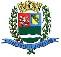 SECRETARIA DE FINANÇAS - CNPJ.01.958.948/0001-17PCA AJUDANTE BRAGA 108 CENTRO SANTA BRANCAData: 15/03/2018 14:31:25Transparência de Gestão Fiscal - LC 131 de 27 de maio 2009	Sistema CECAM (Página: 1 / 2)Empenho	Processo	CPF/CNPJ	Fornecedor	Descrição	Mod. Lic.	Licitação	Valor Empenhado	Valor Liquidado	Valor PagoMovimentação do dia 07 de Março de 201801.00.00 - PODER LEGISLATIVO01.01.00 - CAMARA MUNICIPAL01.01.00 - CAMARA MUNICIPAL01.01.00.01.000 - Legislativa01.01.00.01.31 - Ação Legislativa01.01.00.01.31.0001 - MANUTENÇÃO DA CAMARA01.01.00.01.31.0001.2001 - MANUTENÇÃO DA CAMARA01.01.00.01.31.0001.2001.33903001 - COMBUSTÍVEIS E LUBRIFICANTES AUTOMOTIVOS01.01.00.01.31.0001.2001.33903001.0111000 - GERAL01.01.00.01.31.0001.2001.33903017 - MATERIAL DE PROCESSAMENTO DE DADOS01.01.00.01.31.0001.2001.33903017.0111000 - GERALGASOLINA COMUM ABASTECIMENTO AUTOMOVEIS CAMARA MUNICIPAL EM FEVEREIRO 2018ABASTECIMENTO GASOLINA COMUM AUTOMOVEIS DA CAMARA MUNICIPAL F FEVEREIRO 201857	0/0	020.259.473/0001-15	502 - FELIPE DOS SANTOS MELQUIADES 456199	, MOUSE LOGITECH M170 WIRELESS, PEN DRIVE 64GB CRUSER FIT SANDISK,	HD	DISPENSA D	/0	0,00	0,00	1.280,00SATA3 1TB SEAGATE, CAIXA DE SOM MULTILASER SP044 USB 2.0 1W RMS, MOUSEKMEX MA P236 SEM FIO, COLLER STAND SLIM COM LED AZUL, MOUSE PAD CLONECOM PUNHO GEL, COLLER P/ NOTEBOOK DUPLO STAND AC103 MULTILASER01.01.00.01.31.0001.2001.33903905 - SERVIÇOS TÉCNICOS PROFISSIONAIS01.01.00.01.31.0001.2001.33903905.0111000 - GERAL1	0/0	000.626.646/0001-89	34 - CECAM CONS ECON. CONT E ADM. MUN. S01.01.00.01.31.0001.2001.33903919 - MANUTENÇÃO E CONSERVAÇÃO DE VEÍCULOS01.01.00.01.31.0001.2001.33903919.0111000 - GERAL, EMPENHO GLOBAL CONFORME ADITIVO DO CONTRATO 39/2014  REF 8	CONVITE	02/2014	0,00	0,00	6.603,32PARCELAS DE 2018 - SERVIÇO: SISTEMA INFORMATIZADO DAS ÁREAS CONTABIL,PATRIMONIO, ADM PESSOAL, PROCESSO LEGISLATIVO.LONA FREIO, SERVICO ALINHAMENTO E BALANCEAMENTO, SERVICOSUBSTITUICAO PIVO DA SUSPENSAO, SERVICO TROCA AMORTECEDORDIANTEIRO / MOLA / BATENTE, SERVICO REMOCAO E INSTACAO DAHOMOCINETICA01.01.00.01.31.0001.2001.33903957 - SERVIÇOS DE PROCESSAMENTO DE DADOS01.01.00.01.31.0001.2001.33903957.0111000 - GERAL34	0/0	000.593.710/0001-72	338 - ADENIRA BARRETO ME	DISPENSA D	/0	0,00	0,00	190,00CAMARA MUNICIPAL DE SANTA BRANCA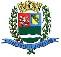 SECRETARIA DE FINANÇAS - CNPJ.01.958.948/0001-17PCA AJUDANTE BRAGA 108 CENTRO SANTA BRANCAData: 15/03/2018 14:31:25Transparência de Gestão Fiscal - LC 131 de 27 de maio 2009	Sistema CECAM (Página: 2 / 2)Empenho	Processo	CPF/CNPJ	Fornecedor	Descrição	Mod. Lic.	Licitação	Valor Empenhado	Valor Liquidado	Valor Pago, REF. PRESTACAO DE SERVICO DE DISPONIBILIDADE E MANUTENCAO DOSISTEMA ELETRONICO DO E	-SIC SERV DE INFORMACAO AO CIDADAO	- CONFCONTRATO 58/201701.01.00.01.31.0001.2001.33903969 - SEGUROS EM GERAL01.01.00.01.31.0001.2001.33903969.0111000 - GERAL01.01.00.01.31.0001.2001.44905235 - EQUIPAMENTOS DE PROCESSAMENTO DE DADOS01.01.00.01.31.0001.2001.44905235.0111000 - GERAL, RENOVACAO SEGURO DO PREDIO DA CAMARA MUNICIPAL - APOLICE ORIGINAL N. 1800250758 - VIGENCIA 02/03/2018 A 02/03/2019, ESTIMATIVA DE GASTOS COM SERVIÇO DE CAIXA DE E-MAIL PROFISSIONAL, SERV INTERNET EMPRESARIAL FIBRA 50MB STB - TELECOM CONF CONTRATO 59/2017MODALIDADES DE LICITAÇÃOCONCURSOCONVITETOMADA DE PREÇOSCONCORRÊNCIADISPENSA DE LICITAÇÃOINEXIGÍVELPREGÃO PRESENCIALPREGÃO ELETRÔNICOOUTROS/NÃO APLICÁVELRDCSANTA BRANCA, 07 de Março de 2018LUIS FERNANDO DA SILVA BARROSCRC SP-325493/O-3CONTADOR LEGISLATIVO530/0065.954.984/0001-95219- ARNALDO MICHELLETTI JUNIOR560/0062.743.422/0001-04214- AUTO POSTO ROGEPEL LTDADISPENSA D/00,000,00188,00DISPENSA D/00,000,00427,97550/0   011.985.695/0001-24386 - R J CENTRO AUTOMOTIVO LTDA ME, FLEXIVEL ESCAPAMENTO (CATALIZADOR INTERMEDIARIO) VEÍCULO POLO550/0   011.985.695/0001-24386 - R J CENTRO AUTOMOTIVO LTDA ME, FLEXIVEL ESCAPAMENTO (CATALIZADOR INTERMEDIARIO) VEÍCULO POLODISPENSA D/00,000,002.649,00SEDAN PLACA BFW -4560, FILTRO DE OLEO VEÍCULO POLO SEDAN PLACA BFWSEDAN PLACA BFW -4560, FILTRO DE OLEO VEÍCULO POLO SEDAN PLACA BFW-4560, JOGO LONA DE FREIO VEÍCULO POLO SEDAN PLACA BFW -4560, OLEO 5W304560, JOGO LONA DE FREIO VEÍCULO POLO SEDAN PLACA BFW -4560, OLEO 5W304560, JOGO LONA DE FREIO VEÍCULO POLO SEDAN PLACA BFW -4560, OLEO 5W30VEÍCULO POLO SEDAN PLACA BFW  - 4560, FILTRO DE AR VEÍCULO POLO SEDANVEÍCULO POLO SEDAN PLACA BFW  - 4560, FILTRO DE AR VEÍCULO POLO SEDANPLACA BFW -4560, FILTRO DE AR CONDICIONADO VEÍCULO POLO SEDAN PLACAPLACA BFW -4560, FILTRO DE AR CONDICIONADO VEÍCULO POLO SEDAN PLACABFW-4560, HOMOCINETICA LADO DIREITO VEÍCULO POLO SEDAN PLACA BFWBFW-4560, HOMOCINETICA LADO DIREITO VEÍCULO POLO SEDAN PLACA BFW-4560, PIVO BANDEJA LADO ESQUERDO VEÍCULO POLO SEDAN PLACA BFW   -4560,4560, PIVO BANDEJA LADO ESQUERDO VEÍCULO POLO SEDAN PLACA BFW   -4560,4560, PIVO BANDEJA LADO ESQUERDO VEÍCULO POLO SEDAN PLACA BFW   -4560,AMORTECEDOR DIANTEIRO VEÍCULO POLO SEDAN PLACA BFW-4560, KITAMORTECEDOR DIANTEIRO VEÍCULO POLO SEDAN PLACA BFW-4560, SERVICO-4560, SERVICOHIGIENIZACAO AR CONDICIONADO, SERVICO ESCAPAMENTO, SERVICO TROCAHIGIENIZACAO AR CONDICIONADO, SERVICO ESCAPAMENTO, SERVICO TROCA500/0061.383.493/0001-80224- SOMPO SEGUROS S.A.01.01.00.01.31.0001.2001.33903997 - DESPESAS DE TELEPROCESSAMENTO01.01.00.01.31.0001.2001.33903997 - DESPESAS DE TELEPROCESSAMENTO01.01.00.01.31.0001.2001.33903997 - DESPESAS DE TELEPROCESSAMENTO01.01.00.01.31.0001.2001.33903997 - DESPESAS DE TELEPROCESSAMENTO01.01.00.01.31.0001.2001.33903997 - DESPESAS DE TELEPROCESSAMENTO01.01.00.01.31.0001.2001.33903997.0111000 - GERAL01.01.00.01.31.0001.2001.33903997.0111000 - GERAL01.01.00.01.31.0001.2001.33903997.0111000 - GERAL40/0001.109.184/0004-38240- UNIVERSO ONLINE S.A.350/0009.617.942/0001-98486- IDC TELECOM LTDA EPPDISPENSA D/00,000,002.605,15DISPENSA D/00,000,0045,60DISPENSA D/00,000,00299,90380/0   068.993.641/0001-28503 - AGIS EQUIPAMENTOS E SERVICOS DE IN, IMPRESSORA HP DESK JET 4676, IMPRESSORA MULTIFUNCIONAL EPSON ECODISPENSA D/00,000,002.854,01SUBTOTALTANQUE 495, LICENCA SOFTWARE WINDOWS 10 PRO--------------------------------------------SUBTOTAL------------------------------------------------------------------0,000,0017.142,95TOTAL------------------------------------------------------------------0,000,0017.142,95